The following represents an agreement between an "Equal Opportunity Employer" and the School Committee of the Upper Cape Cod Regional Technical School District. 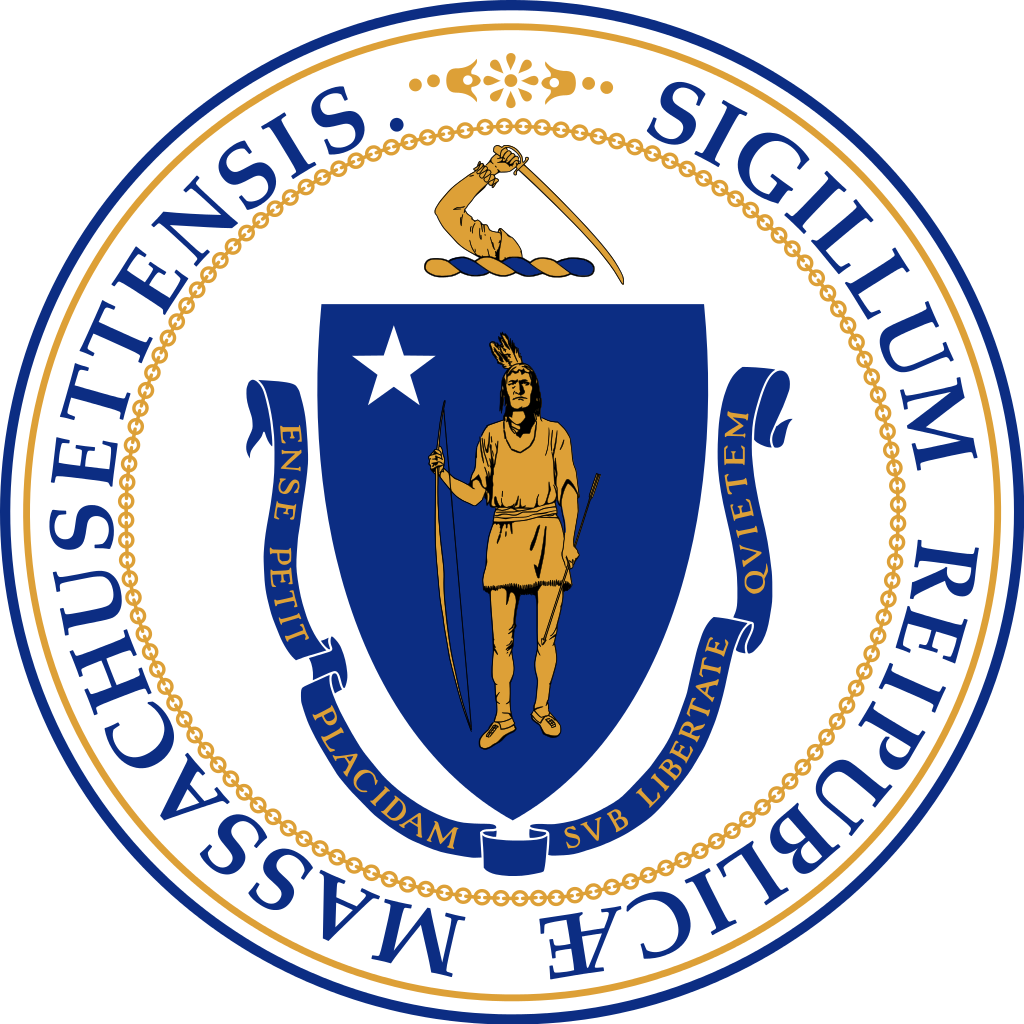 School Student Attends:				School Code:   879-605 Upper Cape Cod Regional Technical School	Six Digit O.E. Code No. 220-411 Telephone No. (508) 759-7711Student Name__________________________________________   Program of Study_________________________________________Name of Employer____________________________________________________  Tel. No.______________________________________Address of Employer ________________________________________________________________________________________________Nature of Employer's Business _____________________________________________________________________________________ Number of qualified and experienced workers now employed in the occupational area who shall supervise this student on the job _____________________WORKING CONDITIONSHours per week (minimum 30 hours per week)___________________________Are safety conditions observed? ____________________________________________Starting wages _______________________________________________________________Plans for salary increases (please be specific) ____________________________________________________________________Employer’s Workers Compensation Insurance Number__________________________________________________________(Attach cover page of policy)Does the cooperating employer agree to give the learner a progressive, diversified experience in accordance with the "Outline of Skills to be Strengthened on Job" found on reverse side of this sheet?The school hereby has provided a program of organized safety instructions during the classroom phase of this program.Signed___________________________________  Date____________	Signed_________________________________  Date_________
Cooperating Employer				             School Coordinator
All programs must bear the signature of the student and parent. _____________________________________________________	  _________________________________________________________	Student Signature						Parent SignatureThis agreement may be terminated at any time by either the cooperating employer of the school and expires upon graduation of student.Upper Cape Cod Regional Technical School ensures equal employment / educational opportunities / affirmative actions without regard to race, color, religion, national origin, disability, gender, gender identity, or sexual orientation.																						(complete other side)Outline of Skills To be Strengthened on Job1.________________________________________________________________________________________________________2.________________________________________________________________________________________________________3.________________________________________________________________________________________________________4.________________________________________________________________________________________________________5.________________________________________________________________________________________________________6.________________________________________________________________________________________________________7.________________________________________________________________________________________________________8.________________________________________________________________________________________________________9.________________________________________________________________________________________________________10.______________________________________________________________________________________________________CHAPTER 22 (STATE) AND TITLE IX (FEDERAL) COMPLIANCEAssurance of compliance with the Commonwealth of Massachusetts Regulations under Chapter 622 of the Acts of 1971 for Employer's Recruiting at or through any public school, the named company affirms that it is in compliance with the above regulation and that all working conditions related to hours, wages, and benefits are free from discriminatory practices.The named company also assures that it will not discriminate against any of the protected classes that it is by race, color, religion, national origin, handicap, gender, gender identity or sexual orientation.							_________________________________________________________								Employer’s Signature and Title							_________________________________________________________								           Typed or Printed Name of OfficialSupervisor / EvaluatorList name(s) of person(s) who will supervise and evaluate student learner's performance:1.________________________________________________________________________________________________________2.________________________________________________________________________________________________________3.________________________________________________________________________________________________________